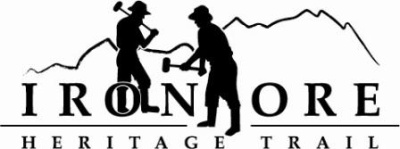 102 W. Washington Suite 232
Marquette, MI 49855
906-235-2923
ironoreheritage@gmail.comIRON ORE HERITAGE RECREATION AUTHORITYBOARD MEETINGWEDNESDAY, DECEMBER 20, 2017, 4:30 PMCOUNTRY INN AND SUITESDRAFT AGENDAROLL CALL
PUBLIC COMMENT ( Agenda Items – Limit to three minutes) 	
APPROVAL OF CONSENT AGENDA   November Meeting MinutesNovember FinancialsDecember Bills to be Paid
APPROVAL OF AGENDA  
OLD BUSINESS
A.  Grant UpdatesRecreation Passport Trailhead Amenities Bid Options Trust Fund TF-0157 Weather Shelters Regional Prosperity 2017 C.  Five Year Recreation PlanE.  Shared Use Trail in East Negaunee/Wetlands Area UpdatesVI.	NEW BUSINESSEvent PermitsAudit QuoteE-Bike Legislation2018 Meeting ScheduleChocolay TownshipMunicipal Report 2018      VII	     ADMINISTRATOR REPORT
BOARD  COMMENT
PUBLIC COMMENT 
ADJOURNMENT 
NEXT MEETING DATE:  Proposed:  January 24, 2018, Country Inn and Suites